Sukladno članku 12. stavak 1. Zakona o javnoj nabavi (NN 120/16) za godišnju procijenjenu vrijednost nabave iz Plana nabave manju od 200.000 kuna bez PDV-a za nabavu robe i usluga odnosno 500.000 kuna bez PDV-a za nabavu radova (tzv. jednostavnu nabavu), Odluke Gradonačelnika od 3. ožujka 2020. godine, KLASA: 406-09/20-04/40, URBROJ: 2167/01-09/01-20-2, utvrđuje se sljedeći POZIV ZA DOSTAVU PONUDAPOSTUPAK JEDNOSTAVNE NABAVENABAVA ELEKTRIČNOG VOZILA34144900-7 Električna vozilaEv. broj nabave: 63/20NARUČITELJ: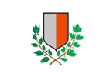 GRAD POREČ - PARENZO52440 Poreč-Parenzo, Obala m. Tita 5Poreč-Parenzo, ožujak 2020.PODACI O JAVNOM NARUČITELJUGrad Poreč-ParenzoObala m. Tita 5/1, 52440 Poreč-ParenzoOIB: 41303906494Telefon: 052 451 099Odgovorna osoba naručitelja: Gradonačelnik, Loris PeršurićInternetska adresa: www.porec.hrOSOBA ILI SLUŽBA ZADUŽENA ZA KONTAKT - KOMUNIKACIJU S PONUDITELJIMA, IZMJENA I/ILI POZIVA ZA NADMETANJE, TRAŽENJE POJAŠNJENJA		Služba zadužena za komunikaciju s ponuditeljima i pojašnjenje dokumentacije:Upravni odjel za opću upravu i gospodarstvo:Alja Udovičić, tel.052/451 085, mail: alja.udovicic@porec.hr  Zahtjev sa svim pitanjima koja bi gospodarski subjekt želio postaviti naručitelju u svezi objašnjenja i izmjene vezane za dokumentaciju o nabavi, mora biti postavljen pravodobno. Zahtjev je pravodoban ako je dostavljen naručitelju najkasnije tijekom trećeg (3.) dana prije dana u kojem ističe rok za dostavu ponuda i to isključivo u pisanom obliku. Pod uvjetom da je zahtjev dostavljen pravodobno, posljednje dodatne informacije i objašnjenja vezana uz dokumentaciju Naručitelj će staviti na raspolaganje najkasnije tijekom drugog (2.) dana prije dana u kojem ističe rok za dostavu ponuda. Ukoliko će biti potrebno da Naručitelj mijenja dokumentaciju i ako su promjene značajne, produžiti će rok za dostavu ponuda na način da svi gospodarski subjekti od izmjene imaju najmanje 5 dana za dostavu ponude. Dodatne informacije i objašnjenja stavljaju se na raspolaganje na isti način i na istim internetskim stranicama kao i osnovna dokumentacija bez navođenja podataka o podnositelju zahtjeva. EVIDENCIJSKI BROJ NABAVE: 63/20VRSTA POSTUPKA  NABAVE Postupak jednostavne nabave.Sukladno članku 12. stavak 1. Zakona o javnoj nabavi (NN 120/16, dalje u tekstu: ZJN 2016) za godišnju procijenjenu vrijednost nabave iz Plana nabave manju od 200.000 kuna bez PDV-a za nabavu robe i usluga odnosno 500.000 kuna bez PDV-a za nabavu radova (tzv. jednostavnu nabavu) Naručitelj nije obvezan provoditi postupke javne nabave propisane ZJN 2016. U ovom postupku nabave primjenjuje se članak 5. Odluke o postupku jednostavne nabave u upravnim tijelima Grada Poreča – Parenzo („Službeni glasnik Grada Poreča – Parenzo“, br. 10/17.), kojim je propisano da se vrši postupak nabave u kojemu naručitelj objavljuje poziv na internetskoj stranici Grada Poreča-Parenzo, te se poziv može uputiti na adrese 3 (tri) gospodarska subjekta. PROCIJENJENA VRIJEDNOST NABAVEProcijenjena vrijednost predmeta nabave iznosi 178.991,20  kuna bez PDV-a.VRSTA UGOVORA O  NABAVINaručitelj će po okončanju postupka nabave s odabranim ponuditeljem sklopiti ugovor o nabavi robe- električnog vozila. OPIS PREDMETA NABAVE, OZNAKA I NAZIV IZ JEDINSTVENOG RJEČNIKA JAVNE NABAVE CPV oznaka predmeta nabave: 34144900-7CPV naziv predmeta nabave: Električna vozilaPredmet nabave je nabava električnog dostavnog vozila za potrebe Grada Poreč-Parenzo.KOLIČINA I TEHNIČKA SPECIFIKACIJA  PREDMETA NABAVE,  TROŠKOVNIKU Troškovniku, koji čini sastavni dio ovog poziva, navedena je točna količina predmeta nabave. Ponuditelj mora dostaviti ponudu za sve stavke na način kako je to definirano u Troškovniku (Privitak 2).TEHNIČKE SPECIFIKACIJE PREDMETA NABAVE: Upute za popunjavanje troškovnika:Cijena vozila bez PDV-a iznosi 178.991,20 kuna te je ona nepromjenjiva. Ponuditelj nudi vozilo za navedenu cijenu.Ponuđeno vozilo mora najmanje ispunjavati sve uvjete propisane u tablici a) MINIMALNE TEHNIČKE ZNAČAJKE PONUĐENOG VOZILA- OSNOVNOJ OPREMI. Naručitelj boduje DODATNU OPREMU. Ponuditelj ispunjava tablicu b) DODATNA OPREMA na način da upisuje odgovor „DA“, ako ponuđeno vozilo ispunjava traženi uvjet, odnosno „NE“ ako ga ne ispunjava. Svakom odgovoru „DA“ pridodaje se odgovarajući broj bodova, a za odgovor „NE“ ostvaruje se 0 bodova. U tablicu c) CIJENA VOZILA ponuditelj upisuje samo model vozila koji nudi.MJESTO ISPORUKEMjesto isporuke je sjedište Grada Poreča-Parenzo, Obala maršala Tita 5.ROK ISPORUKE ROBE/TRAJANJE UGOVORA O NABAVIS ponuditeljem čija ponuda bude odabrana sklopit će se ugovor o nabavi električnog dostavnog vozila.Krajnji rok isporuke je 15. lipnja 2020. godine.RAZLOZI ISKLJUČENJASvaki ponuditelj mora dostaviti: odgovarajuću izjavu kojom ovlaštena osoba gospodarskog subjekta izjavljuje da nije pravomoćno osuđena za bilo koji od  kaznenih dijela iz članka 251. stavak 1. točka a) do f), ZJN 2016. Za potrebe utvrđivanja okolnosti iz ove točke gospodarski subjekt u ponudi dostavlja izjavu. Izjavu daje osoba po zakonu ovlaštena za zastupanje gospodarskog subjekta. U tu svrhu potrebno je popuniti obrazac Izjave o nekažnjavanju koja se nalazi u Obrazac 1. ovog Poziva za nadmetanje. Izjava ne smije biti starija od tri (3) mjeseca računajući od dana početka postupka javne nabave.ako nije ispunio obvezu plaćanja  dospjelih poreznih obveza i doprinosa o kojima službenu evidenciju vodi Porezna uprava, za potrebe utvrđivanja okolnosti iz ove točke gospodarski subjekt u ponudi dostavlja potvrdu nadležne Porezne uprave o stanju duga i/ili istovjetne isprave nadležnih tijela zemlje sjedišta ponuditelja iz koje je razvidno da je Ponuditelj uredno izvršio sve dospjele porezne obveze i doprinose za mirovinsko i zdravstveno osiguranje. Dokaz se može dostaviti u neovjerenoj preslici i ne  smije biti stariji od 30 dana od dana isteka roka za dostavu ponuda. ako nije ispunio obvezu plaćanja  ostalih poreznih obveza o kojima službenu evidenciju ne vodi porezna uprava kao što su porezne i druge obveze prema Gradu Poreču-Parenzo, za potrebe utvrđivanja okolnosti iz ove točke gospodarski subjekt u ponudi dostavlja izjavu o nepostojanju duga  koja se nalazi u Obrazac 2. ovog Poziva.  Izjavu daje osoba po zakonu ovlaštena za zastupanje gospodarskog subjekta. Izjava ne smije biti starija od dana slanja poziva za dostavu ponuda.Ostali razlozi isključenja ponuditelja i dokumenti koje ponuditelji moraju dostaviti i na temelju kojih se utvrđuje postoje li razlozi za isključenje. Naručitelj će isključiti ponuditelja iz postupka nabave ukoliko postoje sljedeći razlozi za isključenje:  Ako nije uredno izvršio ugovorne obveze prema naručitelju. Za potrebe utvrđivanja okolnosti iz ove točke gospodarski subjekt u ponudi dostavlja izjavu. Izjavu daje osoba po zakonu ovlaštena za zastupanje gospodarskog subjekta. U tu svrhu potrebno je popuniti obrazac koja se nalazi u prilogu ovog Poziva za nadmetanje (Obrazac 3). Izjava ne smije biti starija od dana slanja poziva za dostavu ponuda.UVJETI I DOKAZI SPOSOBNOSTI PONUDITELJAUvjeti i dokazi  pravne i poslovne sposobnosti:Ponuditelj, odnosno zajednica ponuditelja, dužan je u svojoj ponudi priložiti dokumente kojima dokazuje svoju pravnu i poslovnu sposobnost.Dokumenti za dokazivanje sposobnosti moraju biti na hrvatskom jeziku i latiničnom pismu. Ukoliko je ponuditelj registriran izvan Republike Hrvatske ili je dokument za dokazivanje sposobnosti na stranom jeziku, uz prilaganje dokumenata za dokazivanje sposobnosti na stranom jeziku, ponuditelj je dužan uz svaki dokument priložiti i prijevod ovlaštenog prevoditelja na hrvatski jezik.Izvod o upisu u sudski, obrtni, strukovni ili drugi odgovarajući registar države sjedišta gospodarskog subjekta. Upis u registar dokazuje se odgovarajućim izvodom,  a ako se oni ne izdaju u državi sjedišta gospodarskog subjekta, gospodarski subjekt može dostaviti izjavu s ovjerom potpisa kod nadležnog tijela. Iz Izvoda mora biti vidljivo da je gospodarski subjekt registriran za obavljanje poslova iz ove nabave.POTREBNO DOSTAVITI: Izvod kako je zatraženo. Dokaz se može priložiti u neovjerenoj preslici i ne smije biti stariji od 3 (tri) mjeseca računajući od dana početka postupka nabave. OBLIK, NAČIN IZRADE, SADRŽAJ I NAČIN DOSTAVE PONUDAPonuda se dostavlja na Ponudbenom listu i Troškovniku iz ovog Poziva na dostavu ponude, a koje je potrebno ispuniti i potpisati od strane ovlaštene osobe ponuditelja. Nije dozvoljeno nuditi alternative ponude.Ponuda se izrađuje na način da čini cjelinu. Ponuda se uvezuje na način da se onemogući naknadno vađenje ili umetanje listova, uvezuju se jamstvenikom, s pečatom na poleđini. Stranice ponude se označavaju brojem stranice kroz ukupan broj stranica ponude ili ukupan broj stranica ponude kroz redni broj stranice. Kada je ponuda izrađena od više dijelova, stranice se označavaju na način da svaki slijedeći dio započinje rednim brojem koji se nastavlja na redni broj stranice kojim završava prethodni dio. Ponuda se piše neizbrisivom tintom. Ispravci u ponudi moraju biti izrađeni na način da su vidljivi.Ispravci moraju uz navod datuma ispravka biti potvrđeni potpisom ponuditelja.Ponuda se zajedno sa pripadajućom dokumentacijom izrađuje na hrvatskom jeziku.Ponuditelj može do isteka roka za dostavu ponuda ponudu izmijeniti i/ili dopuniti, odnosno od ponude odustati. Izmjena i/ili dopuna ponude dostavlja se na isti način kao i osnovna ponuda s obveznom naznakom da se radi o izmjeni i/ili dopuni ponude. Odustanak od ponude (povlačenje ponude) vrši se temeljem pisane izjave ponuditelja.Svi traženi dokumenti i dokazi sposobnosti mogu se dostaviti u neovjerenoj preslici. Ponuditelj je dužan u roku od 5 dana dostaviti izvornike ili ovjerene preslike dokumenta na pisani zahtjev naručitelja. Naručitelj može obratiti izdavatelju / ili nadležnim tijelima radi provjere istinitosti podataka.NAČIN ODREĐIVANJA CIJENE PONUDECijena ponude piše se brojkama u apsolutnom iznosu i izražava se za cjelokupni predmet nabave u Ponudbenom listu. Cijena ponude mora biti izražena u hrvatskim kunama, zaokruženo na dvije decimale. Cijena ponude je nepromjenjiva za cijelo vrijeme trajanja sklopljenog ugovora o nabavi.ROK VALJANOSTI PONUDERok valjanosti ponude je minimalno 90 dana od isteka  roka za dostavu ponuda i mora biti naveden u obrascu ponude - Ponudbeni  list (Privitak 1.). Ponude s kraćim rokom valjanosti bit će odbijene.Naručitelj zadržava pravo pisanim putem zatražiti izjavu o produljenju roka valjanosti ponude.KRITERIJ ZA ODABIR PONUDEKriterij odabira ponude je ekonomski najpovoljnija  ponuda, od čega se na kvalitetu odnosi 100 % kriterija, a na cijenu 0 % jer je ona fiksna i iznosi 178.991,20  kuna bez PDV-a. Najpovoljnija ponuda je ona koja ostvari najveći broj bodova. U slučaju da su dvije ili više ponuda jednako rangirane prema kriteriju odabira, naručitelj će odabrati ponudu koja je zaprimljena ranije.ROK, NAČIN I UVJETI PLAĆANJANaručitelj će platiti ukupnu cijenu vozila u roku 30 dana od dana sklapanja ugovora.DATUM, VRIJEME I MJESTO DOSTAVE I OTVARANJA PONUDAMolimo da Vašu ponudu dostavite:a) rok za dostavu ponude: ponuda bez obzira na način dostave mora biti dostavljena i zaprimljena najkasnije do 10. ožujka 2020. godine do 12:00 sati.b) način i mjesto dostave ponude: Ponuda se dostavlja u zatvorenoj koverti s nazivom dokumenta  na adresu Grada Poreča- Parenzo, Obala maršala Tita 5, 52440 Poreč-Parenzo, sa naznakom: ˝NABAVA ELEKTRIČNO VOZILO˝.Ponuditelj samostalno određuje način dostave ponude i sam snosi rizik eventualnog gubitka odnosno nepravovremene dostave ponude.PREGLED I OCJENA PONUDA Postupak pregleda i ocjene ponuda obavit će stručne osobe i/ili stručne službe Naručitelja te, ako je potrebno, neovisne stručne osobe na temelju uvjeta i zahtjeva iz Poziva.U postupku pregleda i ocjene ponuda, Naručitelj može pozvati ponuditelja da pojašnjenjem ili upotpunjavanjem u vezi dokumenta traženih u pozivu za dostavu ponuda uklone pogreške, nedostatke ili nejasnoće koje se mogu ukloniti. DONOŠENJE ODLUKE O ODABIRU Rok za donošenje odluke o odabiru iznosi 30 (trideset) dana, a započinje teći danom isteka roka za dostavu ponude.  Odluku o odabiru  Naručitelj će bez odgode dostaviti svakom ponuditelju na dokaziv način. Na odluku o odabiru ponuditelji nemaju pravo žalbe. ODLUKA O PONIŠTENJU Odluku o poništenju Naručitelj će bez odgode dostaviti svim ponuditeljima, na dokaziv način (dostavnica, povratnica, izvješće o uspješnom slanju telefaksom i slično). TAJNOST DOKUMENTACIJE GOSPODARSKIH SUBJEKATAAko gospodarski subjekt označava određene podatke iz ponude poslovnom tajnom, obvezan je u ponudi navesti pravnu osnovu na temelju kojih su ti podaci tajni. Gospodarski subjekt ne smije označiti tajnim podatke o cijenama stavaka (jediničnim cijenama), iznosima pojedine stavke, cijeni ponude te podatke u vezi s kriterijima za odabir ekonomski najpovoljnije ponude.TROŠAK PONUDE I PREUZIMANJE DOKUMENTACIJE ZA NADMETANJETrošak pripreme i podnošenja ponude u cijelosti snosi ponuditelj.  OPĆI UVJETI UGOVORAUgovor će se sklopiti neposredno na temelju izvornih uvjeta iz Poziva i odabrane ponude u pisanom obliku. Opći uvjeti Ugovora će se temeljiti na Zakonu o obveznim odnosima i ostalim pozitivnim zakonskim propisima Republike Hrvatske. SASTAVNI DIJELOVI PONUDEPonuda treba sadržavati:Privitak 1 - Ponudbeni list, ispunjen i potpisan od strane ponuditelja Privitak 2. - Troškovnik, ispunjen i potpisan od strane ponuditelja. Ponuditelji su dužni ispuniti sve stavke Troškovnika  Obrazac 1. - Izjava o nekažnjavanju Dokaz upisa u sudski, obrtni ili drugi odgovarajući registar države sjedišta gospodarskog subjekta,potvrdu nadležne Porezne uprave o stanju duga Obrazac 2 - Izjava o nepostojanju dugaObrazac 3 - Izjava o uredno izvršenim ugovorimaPRIVTICI UZ POZIVPrivitak 1 - Ponudbeni listPrivitak 2 – Troškovnik – u zasebnom dokumentu Excel formatuObrazac 1 - Izjava o nekažnjavanju Obrazac 2 - Izjava o nepostojanju dugaObrazac 3 - Izjava o uredno izvršenim ugovorimaStručno povjerenstvo Naručitelja____________________________Privitak 1 - Ponudbeni listProučili smo Dokumentaciju za nadmetanje, te sve dokumente i podatke koje nam je Naručitelj stavio na raspolaganje, detaljno smo se upoznali sa svim uvjetima, odnosno odredbama dokumentacije za nadmetanje koje prihvaćamo te ćemo izvršiti uslugu sukladno utvrđenim uvjetima i za cijenu navedenu kako slijedi: Obrazac 1 -  Izjava o nekažnjavanju (ispuniti obrazac, potpisati i ovjeriti pečatom)Temeljem članka 251. stavak 1. točka 1. podtočka a) do f) i članka 265. stavak 2.  Zakona o javnoj nabavi („Narodne novine“ broj: 120/2016), kao ovlaštena osoba za zastupanje gospodarskog subjekta dajem  sljedeću:I Z J A V Ukojom ja____________________________________ iz ____________________________________ (ime i prezime)				                (adresa stanovanja)broj osobne iskaznice_______________________ izdane od  ________________________kao osoba iz članka 251., stavka 1., točka 1. Zakona o javnoj nabavu za sebe i za gospodarski subjekt:___________________________________________________________________________(naziv i adresa gospodarskog subjekta, OIB)___________________________________________________________________________Izjavljujem da nisam pravomoćnom presudom osuđen za Kaznena djela iz članka 251. stavak 1. točka a) do f).U _________________, dana ____________2020. godine.                                 ______________________________________________________________		         (ime i prezime osobe ovlaštene po zakonu za  zastupanje gospodarskog subjekta)												            												_______________________________					        (vlastoručni potpis, pečat)PONUDITELJ:		Naziv: _______________________________________Poslovno sjedište: Poštanski  broj. ________________Mjesto: _____________________________________ Adresa: __________________________________________OIB :    ___________________Sukladno Uputama za davanje ponude, dajem slijedećuI Z J A V Uo nepostojanju duga s osnova dospjelih poreznih obveza i doprinosakojom izjavljujemo da nemamo duga s osnova ostalih dospjelih poreza o kojima službenu evidenciju  vodi Porezna uprava, kao ni duga s osnova ostalih dugova i poreznih obveza prema Gradu Poreču-Parenzo.U ______________________, __________ 2020. godinePonuditelj:                                                                   _______________________________________                                           M.P.		(Osoba ovlaštena za zastupanje)**upisati ime, prezime i funkciju ovlaštene osobe za zastupanjePONUDITELJ::		Naziv: _______________________________________Poslovno sjedište: Poštanski  broj. ________________Mjesto: _________________________________________ Adresa: __________________________________________OIB :     _______________I  Z  J  A  V  Ao uredno izvršenim ugovornim obvezama prema naručitelju Ja, _____________________________________________, (predsjednik uprave/član uprave) kao ovlaštena osoba za zastupanje ponuditelja izjavljujem da je ________________________________________________________________________, (naziv pravne osobe)uredno izvršavao ugovorne obveze prema naručitelju odnosno da nije učinjen profesionalni propust prema naručitelju u izvršenju ugovora u posljednjih pet godina.U ______________________, __________ 2020. godinePonuditelj:   _______________________________M.P.	               (Osoba ovlaštena za zastupanje)**upisati ime, prezime i funkciju ovlaštene osobe za zastupanje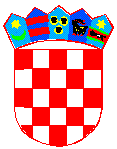 REPUBLIKA HRVATSKAISTARSKA ŽUPANIJAGRAD POREČ-PARENZO CITTÀ DI POREČ-PARENZOUpravni odjel za opću upravu i gospodarstvoOdsjek za javnu nabavuKLASA: 406-09/20-04/37URBROJ: 2167/01-19/23-20-4Poreč-Parenzo, 3. ožujka 2020.KLASA: 406-09/20-04/37URBROJ: 2167/01-19/23-20-4Poreč-Parenzo, 3. ožujka 2020.Vrsta vozila:Električno dostavno voziloKategorija vozila:N1Vrsta motora:Eletrični motorSnaga motora:Minimalno 44 kWh (60 KS)Mjenjač:Automatski prijenosTeretni prostor:Minimalno 1 m³Najveći dozvoljeni broj putnika:5Broj vrata5Jamstveni rok:Minimalno 2 godineOstalo:Ručni podesivi klima uređajOstalo:Centralno daljinsko zaključavanje autaOstalo:Zračni jastuci za vozača i suvozačaOstalo:Sigurnosni pojasevi na svim sjedalimaOstalo:Putno računaloOstalo:Radio i zvučniciOstalo:Sustav za pomoć pri kočenju ABSOstalo:Servo upravljačOstalo:Prednja svjetla za magluOstalo:Električno podesiva stakla sprijedaOstalo:Svjetlo u prednjem dijelu kabineOstalo:Kabel za punjenje za kućnu upotrebuOstalo:Obloga teretnog prostoraOstalo:Kit za popravak gumeOstalo:Zvučna upozorenja za električna vozilaNaziv naručiteljaNaziv naručiteljaGrad Poreč-ParenzoGrad Poreč-ParenzoAdresa sjedištaAdresa sjedištaObala maršala Tita 5/1, 52440, PorečObala maršala Tita 5/1, 52440, PorečPoštanski broj i mjestoPoštanski broj i mjesto52440, Poreč52440, PorečMatični broj / OIBMatični broj / OIBMB: 2552329OIB: 41303906494MB: 2552329OIB: 41303906494Predmet nabavePredmet nabaveELEKTRIČNO DOSTAVNO VOZILOELEKTRIČNO DOSTAVNO VOZILO1.Naziv ponuditelja2.Sjedište ponuditelja3.Adresa ponuditelja4.OIB5.Žiro račun6.Ponuditelj je u sustavuPDV-a (zaokružiti)dane7.Adresa za dostavu pošte8.Adresa e-pošte9.Ovlaštena osoba ponuditelja10.Kontakt osoba ponuditelja11.Broj tel. / Broj faksa12.Cijena ponude bez PDV-a13.Iznos PDV-a14.Cijena ponude s PDV-om15.Rok valjanosti ponudeRok valjanosti ponude je najmanje 90 (devedeset) dana od isteka roka za dostavu ponudaRok valjanosti ponude je najmanje 90 (devedeset) dana od isteka roka za dostavu ponudaBroj i datum ponudeBroj i datum ponudeOvjera ponuditeljaOvjera ponuditeljaObrazac 2 -  Izjava o nepostojanju duga Obrazac 3 -  Izjava o uredno izvršenim ugovorima 